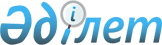 Об установлении публичного сервитутаПостановление акимата Мойынкумского района Жамбылской области от 29 марта 2021 года № 59. Зарегистрировано Департаментом юстиции Жамбылской области 1 апреля 2021 года № 4927
      В соответствии с Земельном кодексом Республики Казахстан от 20 июня 2003 года, Законом Республики Казахстан от 23 января 2001 года "О местном государственном управлении и самоуправлении в Республике Казахстан", акимат Мойынкумского района ПОСТАНОВЛЯЕТ: 
      1. Установить акционерному обществу "научно – технологический центр" Парасат" временный публичный сервитут до 03 апреля 2025 года на земельный участок общей площадью 4,0 гектара для проведения операций по разведке твердых полезных ископаемых с ограничением права собственного землепользования (сервитут) на ограниченное целевое использование земельного участка из земель скотопрогонной дороги Мойынкумского района.
      2. Акционерному обществу обществу "научно – технологический центр" Парасат" обеспечить в полном объеме возмещение землепользователям убытков от установления публичного сервитута и после завершения работ по проведению операций по разведке твердых полезных ископаемых провести работы по рекультивации нарушенных земель. 
      3. Коммунальному государственному учреждению "Отдел земельных отношений акимата Мойынкумского района" в установленном законодательством порядке обеспечить государственную регистрацию настоящего постановления в органах юстиции.
      4. Контроль за исполнением настоящего постановления возложить на заместителя акима района Амирханова Ержана Алимхановича. 
      5. Настоящее постановление вступает в силу со дня государственной регистрации в органах юстиции и вводится в действие по истечении десяти календарных дней после дня его первого официального опубликования.
					© 2012. РГП на ПХВ «Институт законодательства и правовой информации Республики Казахстан» Министерства юстиции Республики Казахстан
				
      Аким района 

М. Мусаев
